PREFEITURA MUN. DE FERNANDO PRESTES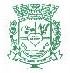 RUA SAO PAULO, 57CNPJ :47.826.763/0001-50Lista com a média dos valores cotadosNúmero da Cotação:Número da Cotação:00030/22Data:21/03/2022Abertura:21/03/2022Encerramento: 21/03/2022Encerramento: 21/03/2022Item CódigoItem CódigoDescriçãoQtd.Valor Médio	Valor Total MédioValor Médio	Valor Total Médio1040.000.432ARMAÇÃO DE ÓCULOS EM ACETATO, ADULTO E INFANTIL, U 50ARMAÇÃO DE ÓCULOS EM ACETATO, ADULTO E INFANTIL, U 50ARMAÇÃO DE ÓCULOS EM ACETATO, ADULTO E INFANTIL, U 50ARMAÇÃO DE ÓCULOS EM ACETATO, ADULTO E INFANTIL, U 50ARMAÇÃO DE ÓCULOS EM ACETATO, ADULTO E INFANTIL, U 5073,333.666,502040.000.433ARMAÇÃO DE ÓCULOS EM METAL, ADULTO E INFANTIL, UNI 50ARMAÇÃO DE ÓCULOS EM METAL, ADULTO E INFANTIL, UNI 50ARMAÇÃO DE ÓCULOS EM METAL, ADULTO E INFANTIL, UNI 50ARMAÇÃO DE ÓCULOS EM METAL, ADULTO E INFANTIL, UNI 50ARMAÇÃO DE ÓCULOS EM METAL, ADULTO E INFANTIL, UNI 5073,333.666,503040.000.434LENTES VISÃO SIMPLES EM RESINA (DIOPTRIA ESFERICA +4, 40LENTES VISÃO SIMPLES EM RESINA (DIOPTRIA ESFERICA +4, 40LENTES VISÃO SIMPLES EM RESINA (DIOPTRIA ESFERICA +4, 40LENTES VISÃO SIMPLES EM RESINA (DIOPTRIA ESFERICA +4, 40LENTES VISÃO SIMPLES EM RESINA (DIOPTRIA ESFERICA +4, 40125,005.000,004040.000.435LENTES VISÃO SIMPLES EM RESINA (DIOPTRIA ESFERICA +4, 40LENTES VISÃO SIMPLES EM RESINA (DIOPTRIA ESFERICA +4, 40LENTES VISÃO SIMPLES EM RESINA (DIOPTRIA ESFERICA +4, 40LENTES VISÃO SIMPLES EM RESINA (DIOPTRIA ESFERICA +4, 40LENTES VISÃO SIMPLES EM RESINA (DIOPTRIA ESFERICA +4, 40167,676.706,805040.000.436LENTES VISÃO SIMPLES EM RESINA (DIOPTRIA ESFERICA +4, 40LENTES VISÃO SIMPLES EM RESINA (DIOPTRIA ESFERICA +4, 40LENTES VISÃO SIMPLES EM RESINA (DIOPTRIA ESFERICA +4, 40LENTES VISÃO SIMPLES EM RESINA (DIOPTRIA ESFERICA +4, 40LENTES VISÃO SIMPLES EM RESINA (DIOPTRIA ESFERICA +4, 40193,337.733,206040.000.437LENTES VISÃO SIMPLES EM RESINA (DIOPTRIA ESFERICA +4, 40LENTES VISÃO SIMPLES EM RESINA (DIOPTRIA ESFERICA +4, 40LENTES VISÃO SIMPLES EM RESINA (DIOPTRIA ESFERICA +4, 40LENTES VISÃO SIMPLES EM RESINA (DIOPTRIA ESFERICA +4, 40LENTES VISÃO SIMPLES EM RESINA (DIOPTRIA ESFERICA +4, 40243,009.720,007040.000.438LENTES VISÃO SIMPLES 1.67 "ALTO ÍNDICE" COM ANTIREFLE 6LENTES VISÃO SIMPLES 1.67 "ALTO ÍNDICE" COM ANTIREFLE 6LENTES VISÃO SIMPLES 1.67 "ALTO ÍNDICE" COM ANTIREFLE 6LENTES VISÃO SIMPLES 1.67 "ALTO ÍNDICE" COM ANTIREFLE 6LENTES VISÃO SIMPLES 1.67 "ALTO ÍNDICE" COM ANTIREFLE 6666,333.997,988040.000.439LENTE DE VISÃO SIMPLES 1.67 "ALTO ÍNDICE" COM ANTIREF 6LENTE DE VISÃO SIMPLES 1.67 "ALTO ÍNDICE" COM ANTIREF 6LENTE DE VISÃO SIMPLES 1.67 "ALTO ÍNDICE" COM ANTIREF 6LENTE DE VISÃO SIMPLES 1.67 "ALTO ÍNDICE" COM ANTIREF 6LENTE DE VISÃO SIMPLES 1.67 "ALTO ÍNDICE" COM ANTIREF 61.373,338.239,989040.000.440LENTES BIFOCAIS EM RESINA (DIOPTRIA ESFÉRICA +6,00 À - 12LENTES BIFOCAIS EM RESINA (DIOPTRIA ESFÉRICA +6,00 À - 12LENTES BIFOCAIS EM RESINA (DIOPTRIA ESFÉRICA +6,00 À - 12LENTES BIFOCAIS EM RESINA (DIOPTRIA ESFÉRICA +6,00 À - 12LENTES BIFOCAIS EM RESINA (DIOPTRIA ESFÉRICA +6,00 À - 12248,002.976,0010040.000.441LENTES MULTIFOCAIS EM RESINA (DIOPTRIA ESFÉRICA +6,0 50LENTES MULTIFOCAIS EM RESINA (DIOPTRIA ESFÉRICA +6,0 50LENTES MULTIFOCAIS EM RESINA (DIOPTRIA ESFÉRICA +6,0 50LENTES MULTIFOCAIS EM RESINA (DIOPTRIA ESFÉRICA +6,0 50LENTES MULTIFOCAIS EM RESINA (DIOPTRIA ESFÉRICA +6,0 50311,6715.583,5011040.000.442LENTES MULTIFOCAIS 1.67 "ALTO ÍNDICE" COM ANTIREFLEX 6LENTES MULTIFOCAIS 1.67 "ALTO ÍNDICE" COM ANTIREFLEX 6LENTES MULTIFOCAIS 1.67 "ALTO ÍNDICE" COM ANTIREFLEX 6LENTES MULTIFOCAIS 1.67 "ALTO ÍNDICE" COM ANTIREFLEX 6LENTES MULTIFOCAIS 1.67 "ALTO ÍNDICE" COM ANTIREFLEX 61.887,0011.322,00TOTAL	340TOTAL	340TOTAL	340TOTAL	340TOTAL	3405.361,9978.612,46